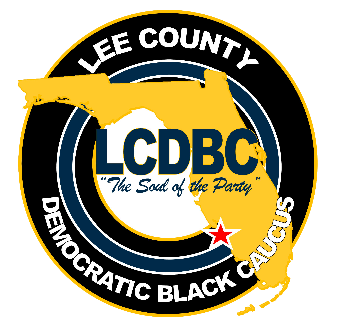                                                 LEE COUNTY DEMOCRATIC BLACK CAUCUSGeneral Membership Meeting via ZoomJanice Cass, President                                                     February 16, 20201 – 6:30 P.M.AGENDACall to Order/Prayer/Pledge of AllegianceDeclaration of Quorum/Agenda ApprovalPresident’s welcome and recognition of Elected OfficialsTreasurer’s ReportMinutesPresident’s Report & Committee ReportsAction ItemsSlate of Nominees & Election ProcessWells Fargo Bank Account ChangesVote on Designating a Deputy Treasurer (Interim Position)Unfinished BusinessMembership Renewals New BusinessPublic Housing Authority – Residents Council & Voter EducationFor Our Information/Good of the OrderAdjournment (on or about 8:00 p.m.)